AGENDA FOR THE LOUISIANA USED MOTOR VEHICLE COMMISSION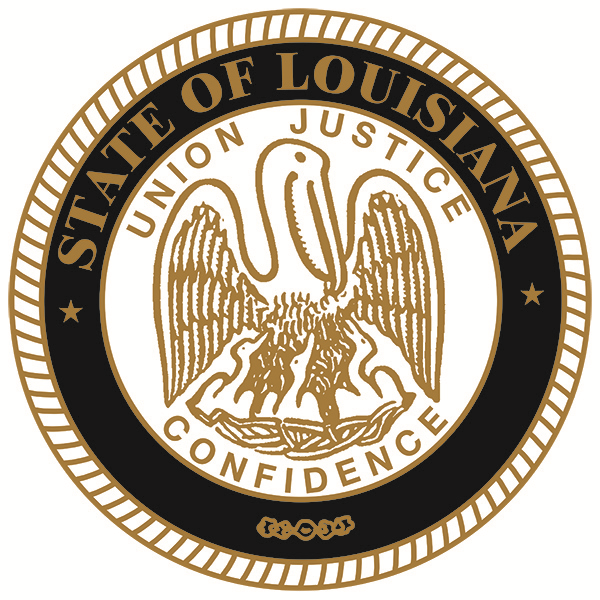 REGULAR MEETINGDATE:		March 18, 2019TIME:		9:30 a.m.PLACE:	Louisiana Used Motor Vehicle Commission 		3132 Valley Creek Drive 		Baton Rouge, LA 70808CALL TO ORDERPLEDGE OF ALLEGIANCE ROLL CALL PUBLIC COMMENTS ADOPTION AND APPROVAL OF MINUTES    January 2019      February 2019ITEMS FOR DISCUSSION AND ACTIONFinancial MattersReview of Financial Report – February 2019Payment of Invoice - Sheri Morris (January 2019)  	              Robert Hallack (February 2019)Rules and Regulations1.   Proposed Revisions for Rules and RegulationsRatification of Imposed PenaltiesCase #2018-190 Chiquita Moore dba Cars All Around 10074 South Choctaw Drive, Baton Rouge, LA 70815Case #2018-132 A5K Auto Sales, LLC             314 East Shankland Avenue, Jennings, LA 70546Case #2018-312 Kar City, LLC                                 2401 Broad Street, Lake Charles, LA 70601Case #2018-381 Johnny Viola dba Tangi Rebuilders                                  48064 Highway 51 North, Natalbany, LA 70451Case #2018-539 Ideal Auto Sales, Inc.   			2409 Catahoula Highway, St. Martinville, LA 70582          Case #2018-542 Clayton Motorsports, LLC                                   284 East Howze Beach, Slidell, LA 70461Case #2018-548 C & K Automotives, LLC              11354 South Choctaw Drive, Baton Rouge, LA 70814Case #2018-549 A-1 Auto Parts of Lafayette, Inc.                                 4611 Cameron Street, Lafayette, LA 70506  Case #2018-555 Shawn Prejean dba Jay’s Car Lot                                   101 Haig Street, Lafayette, LA 70501Ratification of RevocationsB7 Motors, LLC – UD.244986                                 207 Agurs Avenue, Shreveport, LA 71104Daniel Wilkins dba Magic City Auto Works – UD.245459130 Richmond Street, Bogalusa, LA 70427Value Yes, LLC – UD.245037                               10610 Florida Blvd., Baton Rouge, LA 70815Westco Motors, LLC – UD.245042                              810 North Columbia Street, Covington, LA 70433EXECUTIVE DIRECTOR’S REPORTITEMS FOR NEXT AGENDA – April 15, 2019ADJOURNMENT*Agenda shall be provided to all Commissioners and all employees and contractors of the Commission.Posted by____________________________________ Date: __________________ Time: __________